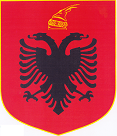 REPUBLIKA E SHQIPËRISËKUVENDIP R O J E K T L I GJ Nr.______/2019PËR DISA SHTESA DHE NDRYSHIME NË LIGJIN NR.7643,                                  DATË 02.12.1992, “PËR INSPEKTIMIN SANITAR”, TË NDRYSHUARNë mbështetje të neneve 78 dhe 83, pika 1, të Kushtetutës, me propozimin e Këshillit të Ministrave, Kuvendi i Republikës së ShqipërisëV E N D O S I:Në ligjin nr.7643, datë 02.12.1992, “Për inspektimin sanitar”, të ndryshuar, bëhen shtesat dhe ndryshimet, si më poshtë vijon: Neni 1 Në nenin 1/1 pikat 5 dhe 6 shfuqizohen.Neni 2Në nenin 2 bëhen këto ndryshime:Togfjalëshi “inspektorati që mbulon fushën e shëndetit” këtu dhe në të gjithë përmbajtjen e ligjit zëvendësohet me “struktura përgjegjëse për inspektimin në fushën e shëndetit”.Pas fjalëve “...nga inspektorati që mbulon fushën e shëndetit”, shtohen fjalët “dhe përjashtimisht për fushën e ushqimit dhe ushqimit për kafshë, nga institucioni përgjegjës për kontrollin zyrtar të ushqimit dhe ushqimit për kafshë”.Neni 3Në nenin 5 dhe në të gjithë përmbajtjen e ligjit, togfjalëshi “Drejtoria e Shëndetit Publik” zëvendësohet me togfjalëshin “Struktura përgjegjëse për shëndetin publik”. Neni 4Në nenin 10 bëhen këto ndryshime: Paragrafi i parë ndryshon si vijon:“Struktura përgjegjëse për inspektimin në fushën e shëndetit është organ ekzekutiv i specializuar që kontrollon zbatimin e ligjeve dhe akteve nënligjore sanitare dhe pajis me akt miratimi higjieno-sanitar subjektet në sektorët publik dhe jopublik sipas përcaktimeve të këtij neni.Nëndarja e parë pas paragrafit të parë riformulohet si vijon:“- në objektet e prodhimit, ruajtjes, magazinimit, transportimit e tregtimit të produkteve të të gjitha llojeve përjashtuar objektet e prodhimit, të ruajtjes, magazinimit, transportimit e tregtimit të produkteve  ushqimore.Neni 5Neni 12 shfuqizohet. Neni 6Në nenin 13 bëhen këto ndryshime:paragrafi i fundit i gërmës “c” “si dhe analizën e hazardëve dhe kontrollin në pikat kritike në të gjithë zinxhirin për prodhimin e produkteve ushqimore” shfuqizohet. Gërma “ç” shfuqizohet.Neni 7Neni 16 riformulohet si vijon:“Neni 16Struktura përgjegjëse për inspektimin në fushën e shëndetit, me miratimin e prokurorit, hyjnë në çdo kohë në ambiente private përfshirë edhe banesat, kur kanë të dhëna e njoftime për ushtrimin e veprimtarive që rrezikojnë shëndetin e njerëzve si dhe pa akt miratimi higjieno-sanitar, dhe marrin masat e nevojshme sipas legjislacionit në fuqi.”Neni 8Në nenin 19 paragrafi i parë ndryshohet si vijon:“- prodhimin, ruajtjen, transportimin, tregtimin e produkteve kozmetike në kundërshtim me kriteret e përcaktuara në legjislacionin përkatës dhe normat sanitare. Neni 9Neni 20 shfuqizohet.Neni 10Në nenin 26, bëhen këto shtesa dhe ndryshime:Pikat 2, 3, 5 dhe pika 12 shfuqizohen, dhe pika 4 dhe pika 14 riformulohen si vijon:“4. Papastërtitë personale e të mjeteve të punës në objektet e përcaktuara në nenin 10 të këtij ligji. 14. Mosmarrja e Akt-Miratimit prej strukturave përgjegjëse për inspektimin në fushën e shëndetit, nga subjektet e përcaktura në nenin 10 të këtij ligji. ” Neni 11Në paragrafin e parë, të nenit 27, pas fjalëve “... për shkeljet e parashikuara në pikat ...”  hiqet “...pika  2...”, “pika 3”  “pika 5...” dhe “pika 12...”. Neni 12Hyrja në fuqiKy ligj hyn në fuqi 15 ditë pas botimit në “Fletoren zyrtare”.K R Y E T A R I GRAMOZ RUÇI